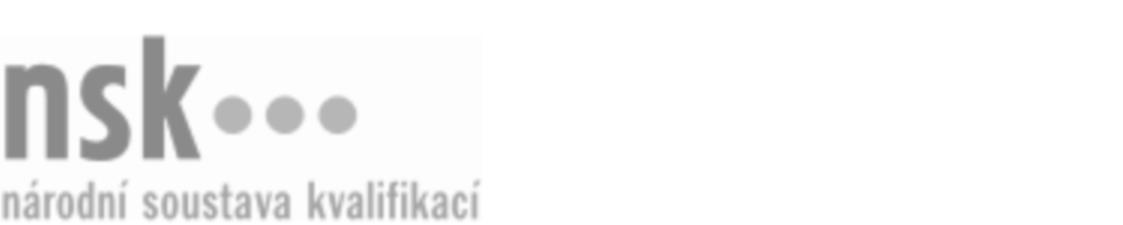 Autorizované osobyAutorizované osobyAutorizované osobyAutorizované osobyAutorizované osobyAutorizované osobyAutorizované osobyAutorizované osobySpecialista chemie ekonom / specialistka chemie ekonomka (kód: 28-114-T) Specialista chemie ekonom / specialistka chemie ekonomka (kód: 28-114-T) Specialista chemie ekonom / specialistka chemie ekonomka (kód: 28-114-T) Specialista chemie ekonom / specialistka chemie ekonomka (kód: 28-114-T) Specialista chemie ekonom / specialistka chemie ekonomka (kód: 28-114-T) Specialista chemie ekonom / specialistka chemie ekonomka (kód: 28-114-T) Specialista chemie ekonom / specialistka chemie ekonomka (kód: 28-114-T) Specialista chemie ekonom / specialistka chemie ekonomka (kód: 28-114-T) Autorizující orgán:Autorizující orgán:Ministerstvo průmyslu a obchoduMinisterstvo průmyslu a obchoduMinisterstvo průmyslu a obchoduMinisterstvo průmyslu a obchoduMinisterstvo průmyslu a obchoduMinisterstvo průmyslu a obchoduMinisterstvo průmyslu a obchoduMinisterstvo průmyslu a obchoduMinisterstvo průmyslu a obchoduMinisterstvo průmyslu a obchoduMinisterstvo průmyslu a obchoduMinisterstvo průmyslu a obchoduSkupina oborů:Skupina oborů:Technická chemie a chemie silikátů (kód: 28)Technická chemie a chemie silikátů (kód: 28)Technická chemie a chemie silikátů (kód: 28)Technická chemie a chemie silikátů (kód: 28)Technická chemie a chemie silikátů (kód: 28)Technická chemie a chemie silikátů (kód: 28)Povolání:Povolání:Kvalifikační úroveň NSK - EQF:Kvalifikační úroveň NSK - EQF:777777777777Platnost standarduPlatnost standarduPlatnost standarduPlatnost standarduPlatnost standarduPlatnost standarduPlatnost standarduPlatnost standarduStandard je platný od: 21.10.2022Standard je platný od: 21.10.2022Standard je platný od: 21.10.2022Standard je platný od: 21.10.2022Standard je platný od: 21.10.2022Standard je platný od: 21.10.2022Standard je platný od: 21.10.2022Standard je platný od: 21.10.2022Specialista chemie ekonom / specialistka chemie ekonomka,  29.03.2024 11:36:50Specialista chemie ekonom / specialistka chemie ekonomka,  29.03.2024 11:36:50Specialista chemie ekonom / specialistka chemie ekonomka,  29.03.2024 11:36:50Specialista chemie ekonom / specialistka chemie ekonomka,  29.03.2024 11:36:50Specialista chemie ekonom / specialistka chemie ekonomka,  29.03.2024 11:36:50Strana 1 z 2Strana 1 z 2Autorizované osobyAutorizované osobyAutorizované osobyAutorizované osobyAutorizované osobyAutorizované osobyAutorizované osobyAutorizované osobyAutorizované osobyAutorizované osobyAutorizované osobyAutorizované osobyAutorizované osobyAutorizované osobyAutorizované osobyAutorizované osobyNázevNázevNázevNázevNázevNázevKontaktní adresaKontaktní adresa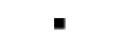 Vysoká škola chemicko-technologická v PrazeVysoká škola chemicko-technologická v PrazeVysoká škola chemicko-technologická v PrazeVysoká škola chemicko-technologická v PrazeVysoká škola chemicko-technologická v PrazeTechnická 5, 16628 Praha 6 - DejviceTechnická 5, 16628 Praha 6 - DejviceVysoká škola chemicko-technologická v PrazeVysoká škola chemicko-technologická v PrazeVysoká škola chemicko-technologická v PrazeVysoká škola chemicko-technologická v PrazeVysoká škola chemicko-technologická v PrazeTechnická 5, 16628 Praha 6 - DejviceTechnická 5, 16628 Praha 6 - DejviceTechnická 5, 16628 Praha 6 - DejviceTechnická 5, 16628 Praha 6 - DejviceSpecialista chemie ekonom / specialistka chemie ekonomka,  29.03.2024 11:36:50Specialista chemie ekonom / specialistka chemie ekonomka,  29.03.2024 11:36:50Specialista chemie ekonom / specialistka chemie ekonomka,  29.03.2024 11:36:50Specialista chemie ekonom / specialistka chemie ekonomka,  29.03.2024 11:36:50Specialista chemie ekonom / specialistka chemie ekonomka,  29.03.2024 11:36:50Strana 2 z 2Strana 2 z 2